Publicado en Madrid, Barcelona el 17/01/2019 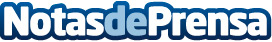 Famosos españoles arruinados solicitan acogerse a la Ley de la Segunda OportunidadCantantes, cocineros, presentadores de televisión, deportistas y demás famosos de España son clientes de Repara tu deudaDatos de contacto:David Guerrero655956735Nota de prensa publicada en: https://www.notasdeprensa.es/famosos-espanoles-arruinados-solicitan_1 Categorias: Nacional Derecho Finanzas Sociedad http://www.notasdeprensa.es